Jahreskartenantrag Familienkarte
Antragsteller:__________________________________
Straße, Nr.:    __________________________________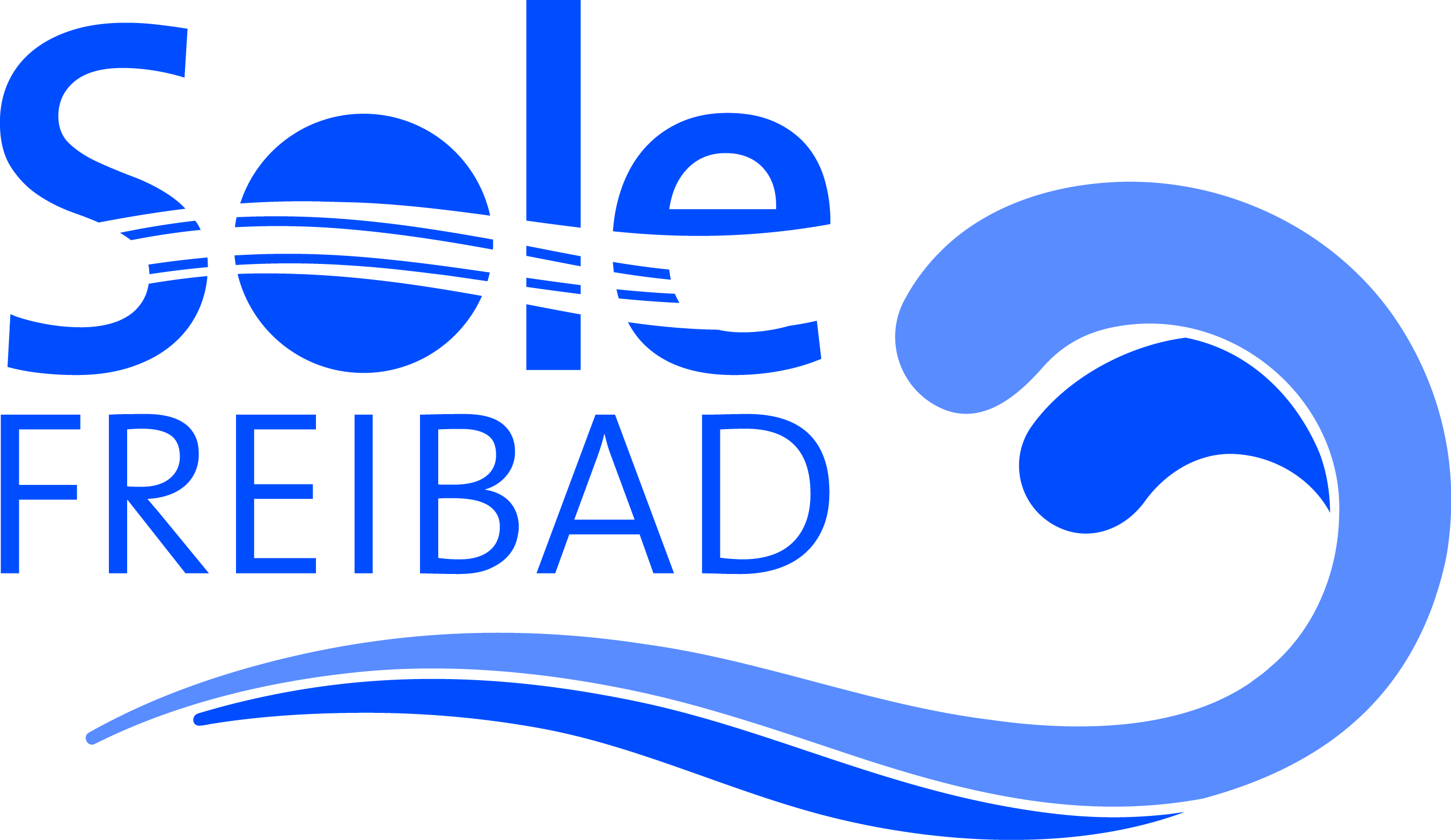 PLZ, Ort:       __________________________________
Ich beantrage die		Neuausstellung			Verlängerung einer Familienkarte mit folgenden Einzelkarten:				Name, Vorname		Geburtsdatum	 	Kartennummer	                    Ersatzkarte	(wird v. Kasse ausgefüllt)a) Erwachsene 1. Person:   ________________________   ___ ___ ____           __________________ 70€		5€ = ____________________€b) Erwachsene 1. Person    alleinerziehend:               ________________________	   ___ ___ ____	__________________ 70€		5€ = ____________________€c) Erwachsene 2. Person:   ________________________    ___ ___ ____	__________________ 50€		5€ = ____________________€d) Erwachsene 2. Person     ermäßigt:		          ________________________	   ___ ___ ____	__________________ 50€		5€ = ____________________€e) Jugendl. 1. Kind:	          ________________________	   ___ ___ ____	__________________ 15€		5€ = ____________________€f) Jugendl. 2.Kind:	          ________________________	   ___ ___ ____	__________________ 10€		5€ = ____________________€g) Jugendl.weit.Kind:         ________________________    ___ ___ ____	__________________ 10€/5€	5€ = ____________________€h) Jugendl.weit.Kind:         _______________________     ___ ___ ____ 	__________________ 10€/5€	5€ = ____________________€i) Kind unter 3 J.                ________________________    ___ ___ ____	__________________ 0€		5€ = ____________________€j) Kind unter 3 J.                ________________________    ___ ___ ____	__________________ 0€		5€ = ____________________€
														SUMME:	     =                                         €==================================Nachweise:
	Buchst. d) –f): Behinderten-, Schüler-, Studentenausweis			Buchst. b), g), h): Landesfamilienpass, Familienbuch, Pass

Ich versichere, dass die Voraussetzungen für die beantragten Ermäßigungen vorliegen u. stimme ggf. einer Kontrolle durch das Badepersonal zu. Ich stimme außerdem zu, dass meine Daten im Rahmen des Verfahrens gespeichert werden.
Mir ist bekannt, dass die Jahreskarten im Betrugsfall ersatzlos eingezogen werden und darüber hinaus eine Bearbeitungsgebühr von 50 € erhoben wird

Bad Friedrichshall, den ________________, 2018					_______________________________________________												( Unterschrift )